I denne del af aspirantgrundlaget handler det om at tænke over, hvordan andre mennesker oplever dig. Som senere kandidat er det netop andres oplevelse, der er det afgørende. Det er oplagt, at det er godt, at kunne alt det, der står under ’mulig beskrivelse’ – men lige nu handler det mest om at blive klar over din nuværende profil, dine styrker, og det, som du skal/kan arbejde med.De næste spørgsmål handler om nogle mere objektive forhold, som påvirker dine muligheder for at agere som aspirant og kandidat. Alle svar er legitime og danner blot udgangspunkt for en senere snak om, hvordan din specifikke profil kan bidrage mest til forandring i verden. De følgende spørgsmål har en anden form. Her må du gerne udbrede dig inden for de bokse, der er sat op. Klare, korte tanker er bedre en lange! Du kan uddybe med bestyrelsen til interviewet og når du snakker med medlemmer. 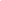 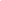 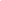 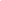 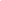 Mulig beskrivelseHvad siger andre?(0-10 skala)Har de ret?Er en god repræsentant for Alternativet og lokalafdelingen9Ja / NejEr god til at bruge Alternativets værdier9Ja / NejLytter reelt til andres argumenter 8Ja / NejEr en behagelig debattør9Ja / NejKan tale om ulemper ved egne forslag, ikke kun fordele9Ja / NejTager godt imod direkte kritik7Ja / NejOpsøger og værdsætter konstruktiv feedback8Ja / NejEr en overbevisende taler9Ja / NejHolder hovedet koldt i en debat9Ja / NejEr vidende om mange forskellige områder9Ja / NejEr specialist på specifikke områder9Ja / NejFår andre til at følge sig god tilpas8Ja / NejEr god til at få grupper til at arbejde8Ja / NejGod til at skabe motivation omkring sig9Ja / NejKan sætte sig ind i nye problemstillinger hurtigt9Ja / NejEr løsningsorienteret9Ja / NejKan lykkes som politiker9Ja / NejEr visionær9Ja / NejEr pragmatisk8Ja / NejSpørgsmålSvarmulighederHvilken arbejdstid forventer du at kunne lægge som kandidat?1 time om ugen3-5 time om ugen10-12 timer om ugenHvordan er din politiske erfaring?Ny i politik1-5 årI alternativet fra starten af 2015 - andre, sammen lagt mere end 25 årHvordan er din foretrukne politiske tilgang?.Real-politiskVisionærVærdi-baseret